Zájmové kroužky probíhající v ZŠ (MŠ) v II. pololetí  2023Případné dotazy na email : andreasova@husinecrez.cz, tel. : 604 360 309 Ruční práce – šití(vyšívání, háčkování, pletení)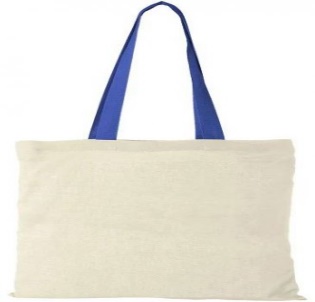 Kroužek je pro všechny, kteří se mají chuť naučit se šít (případně vyšívat, háčkovat či plést). Povíme si něco o látkách, jejich složení a využití. Naučíme se základní stehy pro ruční šití.Seznámíme se s šicím strojem a zkusíme si na něm něco ušít, např. polštářek, jednoduchou nákupní tašku či prostírání.Kroužek povedou dvě lektorky – proto můžou v případě zájmu dětem ukázat základy vyšívání, háčkování či pletení.English ClubV rámci English Clubu se zaměříme na posílení aktivní znalosti anglického jazyka s důrazem na mluvení, porozumění a správnou reakci v běžných situacích. Pokud máš pocit, že se v angličtině občas ztrácíš, je English Club právě pro Tebe! Základní osnova kroužku se odvíjí od látky probírané během školního vyučování, cílem je doplnit a upevnit učivo probrané během školní výuky. Budeme víc mluvit než psát, a v rámci lekcí si hodně s angličtinou a v angličtině hrát. Kroužek je určený dětem ze 4. třídy.Na tyto kroužky termíny upřesníme.Adéla Tomášková studuje na pedagogické fakultě Karlovy Univerzity obor výtvarná výchova a český jazyk. Karel Smeykal studuje na stejné fakultě obor angličtina a hudební výchova. Oba mají zkušenosti ze suplování hudebních, výtvarných i sportovních kroužků a také z letních táborů, kde působí již několik let jako instruktoři.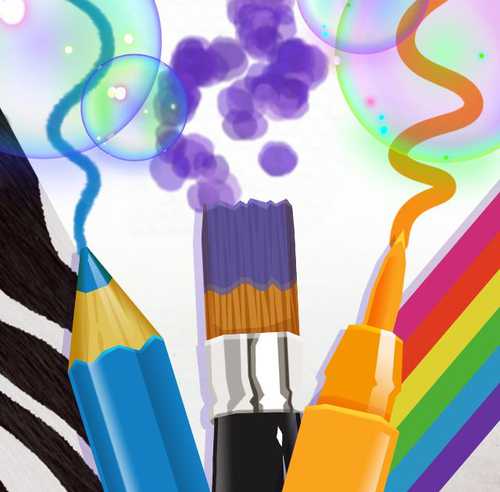 Zábavná výtvarkaNejvýznamnějším uměním učitele je probouzet v žácích radost tvořit a poznávat, řekl Albert Einstein. To je poselství, kterého se bude řídit kroužek Zábavná výtvarka. Děti budou zábavnou formou tvořit jednotlivě i ve skupině, budou mít možnost vyzkoušet si mnoho druhů malby a kresby, ale i různé práce s papírem a dalšími médii, a snad si odnesou i nové zkušenosti. Témata výtvorů se budou odvíjet od aktuálních témat jako jsou například významné svátky či roční období a pokusím se inspirovat i nápady a přáními dětí.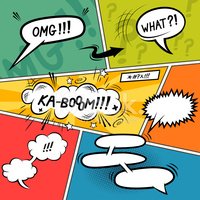 Svět komixuKomix je příběh vyprávěný pomocí obrázků a bublin s textem. Děti se zábavnou formou seznámí se s různými druhy komixu a jeho strukturou a zahrají si hry s tímto tématem spojené. V kroužku si děti také vytvoří vlastní postavy, vymyslí si své příběhy a když vše půjde dobře, na konci roku bude výstupem společná kniha komixů s díly všech účastníků.  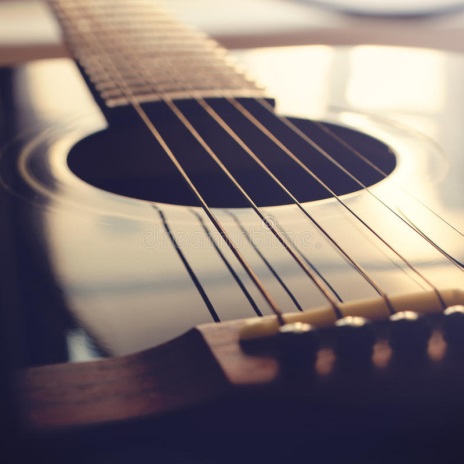 Kytara – začátečníciKytarový kroužek, ve kterém se děti naučí základy hry na akordickou kytaru. Kroužek je určen pro začátečníky, kteří nehrají, ale mají chuť se učit, aby mohli být malými hvězdami letních táboráku, grilovaček a oslav. Naučíme se známé i neznámé písničky a užijeme si společně krásu hudby.DenZájmový kroužekŠkolní rok 2022-23Cena/II.pololetí2023Var. SymbolSplatnost	     Kroužky probíhající ve škole II. pololetí                                           3262282339 / 0800	     Kroužky probíhající ve škole II. pololetí                                           3262282339 / 0800	     Kroužky probíhající ve škole II. pololetí                                           3262282339 / 0800	     Kroužky probíhající ve škole II. pololetí                                           3262282339 / 0800	     Kroužky probíhající ve škole II. pololetí                                           3262282339 / 0800PondělíJóga s angličtinoulektorka: Helena McAlorum 15.00 – 16.00 hodin – 1. a 2. třída16.00 – 17.00 hodin – MŠ1 500,-Kč3780035Úterý GAMElektorka: Alexandra Švagrová (změna 2 skupiny) 13.25 – 14.25 hodin – 3.třída (10 dětí)14.35 – 15.35 hodin – 2. třída (10 dětí)1 200,- Kč3780030Počítač volá lektorka: Lucie Andreasová Pavlíčková13.30 – 15.00 hodin - 4. a 5. třída 1 500,- Kč3780041StředaAngličtina  pro pokročilé - pokračování z přípravkylektorka: Magdaléna Vondráčková7.00 – 7.45 hodin – 4. a 5. třída1 200,- Kč3780007Ruční práce – šitílektorka: Jana Srbková, Markéta Jelínková13.30 – 15.00 hodin - 4. a 5. třída (min. 7 dětí, kapacita kroužku 15 dětí)1 500,- Kč3780013ČtvrtekPřípravka na osmiletá gymnázialektorka: Martina Vomáčková7.00 – 7.40 hodin - 5. třídahrazeno v I. pololetíRybářský kroužek lektor: Petr Moravec (Zdeněk Dýčka po návratu z nemoci) 15.00 – 17.00 hodin    3. až 5. třída  1 500,- Kč3780042PátekRedakční rada (SPŠ)lektorka: Radka Vokatáprvní a druhý pátek v měsíci7.00 – 7.45 hodin   2. až 5. třídazdarmaEnglish Clublektorka: Andrea Grígelová13.30 – 15.00 hodin  4. třída 1 200,- Kč3780029Sborový zpěvlektor: David Hejzlar13.35 – 14.40 hodin  (1. a 2. třída) 1 500,- Kč3780039Flétna lektor: David Hejzlar14.40 – 15.25 hodin (2 děti) - obsazeno15.30 – 16,15 hodin (2 děti) - obsazeno16.20 – 17.00 hodin (2děti) – 2 volná místa začátečníci 2 800,- Kč3780040Zábavná výtvarkalektorka: Adéla Tomášková3780037Svět komixulektorka: Adéla Tomášková3780043Kytara pro začátečníkylektor : Karel Smeykal3780011